Задания по сольфеджио для 3 класса ОППостроить Ми Ь мажор и его параллельный минор 3-х видов, в гаммах построить главные трезвучия с обращениями.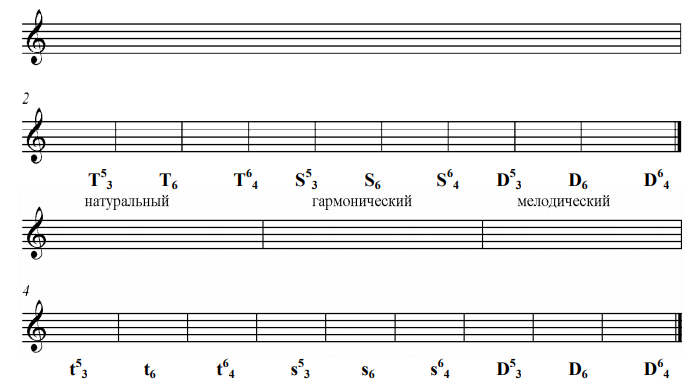 Определить размер мелодии 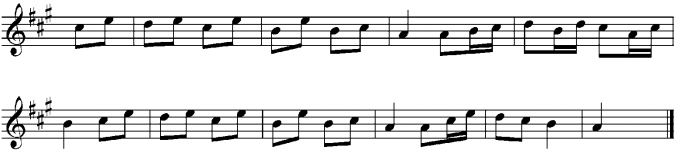 Построить все интервалы от звука «РЕ»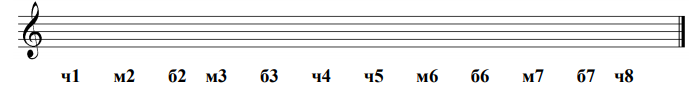 Построить интервалы на указанных ступенях в Ре-мажоре 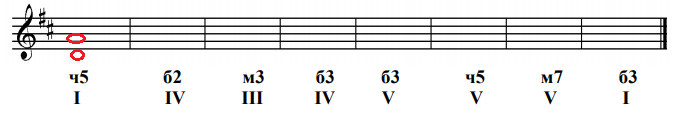 Написать нотами следующие ступени Ля-мажора в заданном ритме  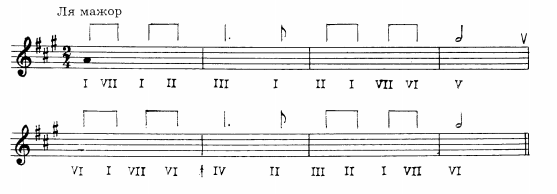 